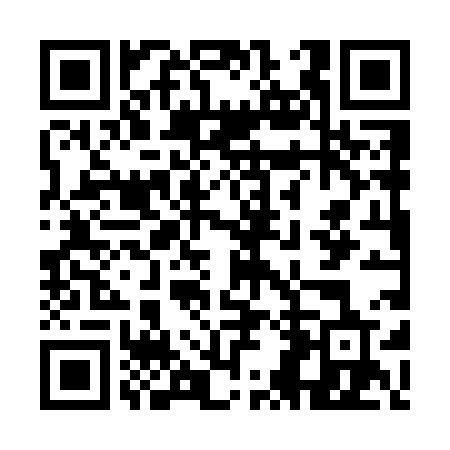 Ramadan times for Granby-Ouest, Quebec, CanadaMon 11 Mar 2024 - Wed 10 Apr 2024High Latitude Method: Angle Based RulePrayer Calculation Method: Islamic Society of North AmericaAsar Calculation Method: HanafiPrayer times provided by https://www.salahtimes.comDateDayFajrSuhurSunriseDhuhrAsrIftarMaghribIsha11Mon5:495:497:101:015:036:526:528:1412Tue5:475:477:081:015:046:546:548:1513Wed5:455:457:061:005:056:556:558:1614Thu5:435:437:051:005:066:566:568:1815Fri5:415:417:031:005:076:586:588:1916Sat5:395:397:011:005:086:596:598:2117Sun5:375:376:5912:595:097:007:008:2218Mon5:355:356:5712:595:117:027:028:2319Tue5:335:336:5512:595:127:037:038:2520Wed5:315:316:5312:585:137:047:048:2621Thu5:295:296:5112:585:147:067:068:2822Fri5:275:276:4912:585:157:077:078:2923Sat5:255:256:4712:575:167:087:088:3124Sun5:235:236:4612:575:177:107:108:3225Mon5:215:216:4412:575:187:117:118:3426Tue5:195:196:4212:575:187:127:128:3527Wed5:175:176:4012:565:197:137:138:3628Thu5:155:156:3812:565:207:157:158:3829Fri5:135:136:3612:565:217:167:168:3930Sat5:115:116:3412:555:227:177:178:4131Sun5:095:096:3212:555:237:197:198:431Mon5:065:066:3012:555:247:207:208:442Tue5:045:046:2912:545:257:217:218:463Wed5:025:026:2712:545:267:237:238:474Thu5:005:006:2512:545:277:247:248:495Fri4:584:586:2312:545:287:257:258:506Sat4:564:566:2112:535:297:267:268:527Sun4:544:546:1912:535:297:287:288:538Mon4:524:526:1712:535:307:297:298:559Tue4:494:496:1612:535:317:307:308:5710Wed4:474:476:1412:525:327:327:328:58